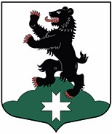 Муниципальное образование«Бугровское сельское поселение»Всеволожского муниципального района Ленинградской областиАДМИНИСТРАЦИЯПОСТАНОВЛЕНИЕ   29.01.2019	                     	                                  № 21       п. БугрыО внесении изменений в постановление от 19.11.2015№ 591 «Об утверждении муниципальной программы«Предупреждение     и     ликвидация      последствийчрезвычайных   ситуаций   и   стихийных     бедствий на  территории  МО «Бугровское сельское поселениена   2016-2018 годы» (с изм.на 18.07.2018г.)      В соответствии со статьей 179 Бюджетного кодекса Российской Федерации, руководствуясь Порядком разработки и реализации  муниципальных программ МО «Бугровское сельское поселение», утвержденным постановлением администрации МО «Бугровское сельское поселение» от 11.09.2013 № 309, администрация муниципального образования «Бугровское сельское поселение» Всеволожского  муниципального района  Ленинградской области    п о с т а н о в л я е т:      1.Внести изменения в постановление от 19.11.2015 № 591 «Об утверждении муниципальной программы «Предупреждение и ликвидация последствийчрезвычайных ситуаций и стихийных бедствий на территории МО «Бугровское сельское поселение на   2016-2018 годы» (с изм.на 18.07.2018г.):      1.1 Паспорт муниципальной программы «Предупреждение и ликвидация последствий чрезвычайных ситуаций и стихийных бедствий на территории МО «Бугровское сельское поселение на   2016-2018гг.» утвердить в новой редакции согласно приложению 1.      1.2 Графу «2018»  раздела 2 «Перечень мероприятий программы»  муниципальной   программы «Предупреждение и ликвидация последствий чрезвычайных ситуаций и стихийных бедствий  на территории МО «Бугровское сельское поселение на   2016-2018 годы»  утвердить в новой редакции согласно приложению 2.      2. Настоящее постановление разместить на официальном сайте МО «Бугровское сельское поселение» http://www.admbsp.ru/.      3. Контроль за исполнением  настоящего  постановления возложить на заместителя главы администрации М.Ю. Иванова.Глава администрации                                                                                  Г.И. ШороховПриложение 1к постановлению главы администрации МО «Бугровское сельское поселение»от ___________________   № _______Паспорт муниципальной программы(далее – программа)Приложение 2к постановлению главы администрации МО «Бугровское сельское поселение»от ___________________  № _______Раздел 2.   Перечень мероприятий программыРуководитель программызаместитель главы администрации                                                                                     М.Ю. ИвановНаименование программы                   Предупреждение и ликвидация последствий чрезвычайных ситуаций и стихийных бедствий на территории МО «Бугровское сельское поселение на   2016-2018гг.Заказчик программыАдминистрация муниципального образования «Бугровское сельское поселение» Всеволожского муниципального района Ленинградской областиИсполнитель и участники программыАдминистрация МО «Бугровское сельское  поселение» Всеволожского муниципального района Ленинградской области,  МКУ «Агентство по строительству и развитию территорий» БСП, иные коммерческие организацииЦели      
программы                   Реализация единой государственной политики в области защиты населения и территории  от чрезвычайных ситуаций и стихийных бедствий  на территории МО «Бугровское сельское поселение»Задачи    
программы                   Мероприятия по предупреждению и ликвидации последствий ЧС и стихийных бедствий, противодействию экстремизма и терроризма;материально – техническое оснащение мероприятий  по предотвращению ЧС и стихийных бедствий;иные мероприятияСроки реализации            
программы   2016-2018 годыОбъемы и источники финансирования    
программы   Финансирование мероприятий программы осуществляется за счет средств бюджета МО «Бугровское сельское поселение» в объёмах, предусмотренных программой, корректируемых на каждый бюджетный год. Объём средств, необходимый для финансирования программы, составляет, всего – 31 636,3 тыс.руб., в том числе:2016 г. –  9 998,4   тыс. руб.,2017 г. –  10 861,3   тыс. руб.,2018 г. –  10 776,6   тыс. руб.Ожидаемые результаты реализации программы и показатели эффективности- снижение количества погибших и травмированных людей при возникновении чрезвычайных ситуаций природного и техногенного характера;-совершенствование форм и методов работы по профилактике терроризма и экстремизма, проявлений ксенофобии, национальной и расовой нетерпимости, противодействию этнической дискриминации на территории поселения;- повышение уровня знаний населения МО «Бугровское сельское поселение» действиям по сигналам гражданской обороны и мерам защиты от чрезвычайных ситуаций природного и техногенного характера, соблюдения мер безопасности на воде; - снижение количества погибших и травмированных людей на водных объектах.Система организации контроля   за исполнением программыКонтроль за исполнением программы осуществляет заместитель главы  администрации МО «Бугровское  сельское поселение» в установленном  порядкеN 
п/пНаименование мероприятийНаименование мероприятийОтветственный  испол  нитель Объемы финансирования (тыс.руб.)Объемы финансирования (тыс.руб.)Объемы финансирования (тыс.руб.)Объемы финансирования (тыс.руб.)N 
п/пНаименование мероприятийНаименование мероприятийОтветственный  испол  нитель КБКв том числе по годамв том числе по годамв том числе по годамN 
п/пНаименование мероприятийНаименование мероприятийОтветственный  испол  нитель КБК20162017201812234567Задача 1. Мероприятия по предупреждению и ликвидации последствий ЧС и стихийных бедствий, пропаганда мероприятийЗадача 1. Мероприятия по предупреждению и ликвидации последствий ЧС и стихийных бедствий, пропаганда мероприятийЗадача 1. Мероприятия по предупреждению и ликвидации последствий ЧС и стихийных бедствий, пропаганда мероприятийАдм. МО «Буг-ровское сельское поселение1.11.1Мероприятия по предупреждению и ликвидации последствий аварий, катастроф,  чрезвычайных ситуаций природного и техногенного характера, по противодействию экстремизма и терроризма03090100100010 244100,0654,0357,21.21.2Закупка информационной литературы профилактического характера и создание информационных уголков для обучения населения мерам защиты от ЧС и стихийных бедствий, по противодействию экстремизма и терроризма45,035,098,01.31.3Ремонт и обслуживание пожарных гидрантов03100100100010 244370,5300,0693,31.41.4Очистка и оборудование пожарных водоемов: дер. Корабсельки, ул. Центральная, уч.11;дер. Мистолово, ул. Нижняя, уч.4а,700,0099,01.51.5Проведение обследования р.Охта в границах н.п.Энколово на предмет оборудования мест забора воды для пожаротушения---Итого по задаче 1Итого по задаче 1Итого по задаче 11 215,5989,01 247,5Задача 2. Материально – техническое оснащение мероприятий  по предотвращению ЧС и стихийных бедствийЗадача 2. Материально – техническое оснащение мероприятий  по предотвращению ЧС и стихийных бедствийЗадача 2. Материально – техническое оснащение мероприятий  по предотвращению ЧС и стихийных бедствийАдм. МО «Бугровское сельское поселени»2.1.Создание запасов материально-технических, продовольственных, медицинских и иных средств.Создание запасов материально-технических, продовольственных, медицинских и иных средств.03090100200011244 25,054,0-2.2.Оснащение УКП (учебно-консультационного пункта)Оснащение УКП (учебно-консультационного пункта)50,050,0-2.3.Приобретение дизель – генератора Приобретение дизель – генератора ---2.4.Установка системы оповещенияУстановка системы оповещения1548,01867,5-2.5Содержание и обслуживание системы оповещенияСодержание и обслуживание системы оповещения-97,5958,52.6.Установка видео-камер на детских и спортивных площадках, в местах массового пребывания людейУстановка видео-камер на детских и спортивных площадках, в местах массового пребывания людей498,0481,0553,1Итого по задаче 2Итого по задаче 2Итого по задаче 22 121,02 550,01 511,63.Иные мероприятияИные мероприятия3.1Обеспечение  деятельности муниципального казенного учреждения «Охрана общественного порядка»Обеспечение  деятельности муниципального казенного учреждения «Охрана общественного порядка»0309 0100300020 000 0006 661,97 322,38 017,5Итого по задаче 3Итого по задаче 3Итого по задаче 36 661,97 322,38 017,5Всего по муниципальной программев т.ч. средства местного бюджетаВсего по муниципальной программев т.ч. средства местного бюджетаВсего по муниципальной программев т.ч. средства местного бюджета9 998,49 998,410 861,310 861,310 776,610 776,6